УТВЕРЖДЕНприказом МБОУ СОШ №15 им. А.З. Потапова ст. Лысогорской ПЛАН РАБОТЫпо созданию и развитию школьного театра на 2021-2024 годыв МБОУ СОШ №№15 им. А.З. Потапова ст. ЛысогорскойДиректор МБОУ СОШ № 15 им. А.З. Потапова ст. Лысогорской                                           Н.Н. Ярикова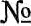 Наименование мероприятия Сроки реализацииОтветственныйисполнительОрганизационные условия создания и развития школьного театраОрганизационные условия создания и развития школьного театраОрганизационные условия создания и развития школьного театра1. Разработка нормативно-правовых актов, направленных на развитие школьного театра 2022-2024 г.г. Гусева Л.Н., заместитель директора по ВР2.Совершенствование материально-технической базы  2022-2024 г.г.Громова О.П., заместитель директора по АХР 3.Совершенствование	системы	материального стимулирования педагогов2022-2024 г.г.Гусева Л.Н., заместитель директора по ВР, Терещенко С.А., заместитель директора по УВР 4.Изучение учебно-методического комплекта, в том числе методических рекомендаций для общеобразовательных организаций по созданию и развитию школьных театровмарт 2022 г.Гусева Л.Н., заместитель директора по ВР 5.Участие в проведении мониторинга по созданию и развитию школьных театровСтавропольском краеапрелъ 2022 г.Гусева Л.Н., заместитель директора по ВР 6.Регистрация в реестре школьных театров в Георгиевском городском округеАпрель 2022 г.Гусева Л.Н., заместитель директора по ВР II. Организация и проведение мероприятий по созданию и развитию школьного театраII. Организация и проведение мероприятий по созданию и развитию школьного театраII. Организация и проведение мероприятий по созданию и развитию школьного театра7.Создание условий для развития инфраструктуры школьных театров: создание новых мест, организация сетевого взаимодействия, использование инфраструктуры театров.2022 - 2024 г.г.ежегодно Гусева Л.Н., заместитель директора по ВР8.Реализация программ внеурочной деятельности для обучающихся 1-4 классов, 5-7 классов, 7-9 классов, 9-11 классов, разработанных институтом имени Бориса Щукина2022 - 2024 г.г.Гусева Л.Н., заместитель директора по ВР 9.Участие в мероприятиях, приуроченных ко Всемирному дню театра14-31 марта 2022-2024 г.Гусева Л.Н., заместитель директора по ВР 10.Организация и проведение школьных мероприятий, участие в муниципальных, региональных социально-значимых мероприятий для детей в области художественного творчества и по номинациям «Искусство театра», проводимых Министерством просвещения РФ для детей, в том числе для социокультурной реабилитации детей с ОВЗ и инвалидностью2022 г, далееежегодноГусева Л.Н., заместитель директора по ВР, Столбовская И.А., заместитель директора по УВР11.Участие	в   вебинарах, семинарах, мастер-классах по театральному направлению2022 г, 2024 г.Гусева Л.Н., заместитель директора по ВР12.Участие  в мероприятиях в рамках Всероссийского мероприятия «Дни  Пушкинской поэзии»4-6 июня 2022 г.Гусева Л.Н., заместитель директора по ВР III.	Развитие кадрового потенциалаIII.	Развитие кадрового потенциалаIII.	Развитие кадрового потенциалаIII.	Развитие кадрового потенциала13.13.Организация обучения	педагогов	дополнительного	образования	на	курсах повышения квалификации по театральному направлению 2022 - 2024 г.г.Гусева Л.Н., заместитель директора по ВР Гусева Л.Н., заместитель директора по ВР 14.14.Участие в муниципальных,  краевых конкурсах профессионального мастерства  («Сердце отдаю детям», конкурс образовательных программ и т. д.)2022-2024 г.г.Гусева Л.Н., заместитель директора по ВРГусева Л.Н., заместитель директора по ВР15.15.Информационно-методическая       поддержка       педагогов, реализующих программы школьных театров2022-2024 г.г.Гусева Л.Н., заместитель директора по ВРГусева Л.Н., заместитель директора по ВРIV.	Создание условий для обучающихся, находящихся в трудной жизненной ситуации, в том числе детей с   ограниченными возможностями  здоровья и детей  инвалидовIV.	Создание условий для обучающихся, находящихся в трудной жизненной ситуации, в том числе детей с   ограниченными возможностями  здоровья и детей  инвалидовIV.	Создание условий для обучающихся, находящихся в трудной жизненной ситуации, в том числе детей с   ограниченными возможностями  здоровья и детей  инвалидовIV.	Создание условий для обучающихся, находящихся в трудной жизненной ситуации, в том числе детей с   ограниченными возможностями  здоровья и детей  инвалидовIV.	Создание условий для обучающихся, находящихся в трудной жизненной ситуации, в том числе детей с   ограниченными возможностями  здоровья и детей  инвалидовIV.	Создание условий для обучающихся, находящихся в трудной жизненной ситуации, в том числе детей с   ограниченными возможностями  здоровья и детей  инвалидов16.Обеспечение участия детей с OB3 и инвалидностью в школьных, муниципальныхи региональных этапах всероссийских социалъно-значимых мероприятий для детей в области художественного творчества и по номинациям «Искусство театра», проводимых Министерством просвещения РФ для социокультурной реабилитации детей с OB3 и инвалидностью  2022-2024 г.г.Гусева Л.Н., заместитель директора по ВР, Столбовская И.А., заместитель директора по УВР